COLLEGE OF ENGINEERING AND TECHNOLOGY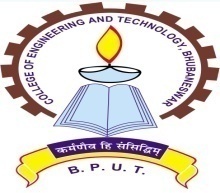 TECHNO CAMPUS, KALINGA NAGAR,GHATIKIA, BHUBANESWAR-751029	            (A Constituent college of BPUT)Letter No.         1021   /CET                                                                  dated: 14 /03 /2016SHORT QUOTATION CALL NOTICE         Sealed quotations are invited from registered Vendors/Contractors having valid VAT/TIN/PAN/Registration documents for construction of PCC bed for machines (details mentioned below) of Power Electronics & Drives Lab and Electrical Machines Lab of Electrical Engineering department.  The Vendors are required to submit the offer including raw materials, labour, transportation etc. and taxes (if any) in INR values along with the VAT/TIN/PAN and Civil Contractor License for doing Civil engineering work. The vendors should write quotations for “Construction of PCC bed for Machine of Power Electronics & Drives Lab and Electrical Machine Lab.” in bold letters on covered envelops. The firm should not be black listed during last three financial years.The last date submission of quotations is 23/03/2016 up to 3.00 PM addressing to the Principal, College of Engineering and Technology, Techno Campus, Mahalaxmi Vihar, Ghatikia, Bhubaneswar-29 by speed post/Registered post/Courier only. No hand delivery is accepted. The authority will not responsible for any postal delay Quotation received after the scheduled date and time will not be accepted.	The authority reserves the right to reject/cancel the quotations in whole or in part without assigning any reason thereof. The construction has to be completed within 15 days of receiving the work order. Payment will be made after successful construction of machine beds duly certified by competent authority.Sd/-PRINCIPALPOWER ELECTRONICS & DRIVES LABPOWER ELECTRONICS & DRIVES LAB PCC (M20 grade) bed for Machine Size (Length×Breadth×Height)Quantity2 ft × 16 inch × 1ft 6 inch03 Nos2 ft × 2 ft × 1ft 6 inch01 No3 ft  ×  2 ft 4 inch × 1ft 6 inch01 NoHeight raise  by 4 inch of existing bed (46 inch × 22 inch × 14 inch)01 NoHeight raise  by 4 inch of existing bed (26 inch × 19 inch × 14 inch)01 No8 inch nut and bolt(size 15)28ELECTRICAL MACHINES LABELECTRICAL MACHINES LAB PCC (M20 grade) bed for Machine Size (Length×Breadth×Height)Quantity3 ft 6 inch× 2 ft × 1ft 6 inch05 Nos2 ft × 2 ft × 1ft 6 inch03 NosFixing of panels06 Nos8 inch nut and bolt(size 15)32